 Государственное бюджетное общеобразовательное учреждениеСамарской области основная школа с. Покровкамуниципального района Нефтегорский Самарской областиНазвание программы: «Если хочешь быть здоров».  («Программа формирования здорового жизненного стиля, здорового образа жизни, обучения жизненно важным навыкам».)Возраст детей: 7 – 11 лет.Срок реализации программы: 2014г. - 2017г.Автор программы: Юшина Светлана Васильевна, учитель первой квалификационной категории. 




с. Покровка2014 год
Содержание:Пояснительная записка  стр.3 - 12Тематический план  стр.13 - 29Содержание изучаемого курса стр. 30 - 156Методическое обеспечение программы стр. 157 - 167Список литературы стр. 168                                         Пояснительная запискаОбучение школьников бережному отношению к своему здоровью, начиная с раннего детства, - актуальная задача современного образования.  В современных условиях проблема сохранения здоровья детей чрезвычайно важна в связи с резким снижением процента здоровых детей. Может быть предложено много объяснений складывающейся ситуации:неблагоприятная экологическая обстановка;  снижение уровня жизни;  нервно-психические нагрузки;  неправильное питание;  недостаточная двигательная активность;  несоблюдение гигиенических требований. Актуальность проблемы здоровьесбережения в современных условиях связана также со школьными перегрузками, с тем,  что не учитываются психофизические особенности развития учащихся. Весьма существенными факторами «школьного нездоровья» является:неумение самих детей быть здоровыми; незнание ими элементарных законов здоровой жизни; основных навыков сохранения здоровья. Отсутствие личных приоритетов здоровья способствует значительному распространению в детской среде и различных форм разрушительного поведения: курения; алкоголизма; наркомании.Путей и программ, направленных на первичную профилактику злоупотребления курением и наркотическими веществами, предложено много. Очень важно, чтобы профилактика асоциальных явлений взяла своё начало в начальных классах.Хотелось бы обратить особое внимание на воспитание полезных привычек, как альтернативы привычкам вредным, и формирование установок на ведение здорового образа жизни. Не нужно делать большой акцент на самих вредных привычках. Главное – приобщить детей к здоровому образу жизни. Дети младшего школьного возраста наиболее восприимчивы к обучающему воздействию. Поэтому целесообразно использовать школу для обучения детей здоровому образу жизни, а «знакомство» с вредными привычками ограничить на основании рекомендаций педагога-психолога.Я являюсь учителем начальных классов и, приняв детей в первый класс, поставила для себя задачи:формирование здорового жизненного стиля; реализация индивидуальных способностей каждого ученика. Здоровый образ жизни несовместим с вредными привычками, которые входят в число важнейших факторов риска многих заболеваний. Поэтому профилактическая программа «Если хочешь быть здоров» поможет создать поведенческую модель, направленную на развитие коммуникабельности, умения делать самостоятельный выбор, принимать решения, ориентироваться в информационном пространстве. Работа начинается с 1 класса и рассчитана на весь курс начальной школы. Для формирования привычки к здоровому образу жизни младших школьников необходима совместная работа педагога:с родителями; психологической службой; медицинской службой; администрацией школы.Программа включает в себя  вопросы, как физического здоровья, так и духовного. Занятия в классе проводятся два раза в месяц в течение четырёх лет. Данная программа может рассматриваться как одна из ступеней к здоровому образу жизни и неотъемлемая часть всего воспитательного процесса в школе. Программа предполагает, что при переходе из одного класса в другой, объем и уровень знаний должен расширяться, углубляться и дополняться.Новизна программы заключается:в использовании комплексного подхода к здоровьесбережению учащихся на уроке и во внеурочное время; в формировании навыков культуры здоровья;в оценивании результатов обучения ЗОЖ.При этом  учитываются знания, умения и навыки культуры поведения.ЦЕЛЬ ПРОГРАММЫ:формирование у обучающихся стремления к укреплению своего здоровья и развитию своих физических способностей;содействие всестороннему гармоничному развитию личности, слагаемыми которой является  здоровье (психологическое и физическое)Задачи:создание условий для сохранения и укрепления здоровья учащихся;привлечение  к соревнованиям и конкурсам не только здоровых детей, но и учащихся с ослабленным здоровьем, физическими недостатками, обеспечивая при этом равные шансы на победу для всех участников;выявление одарённых детей, обладающих уникальными физическими способностями, содействие полному их раскрытию;формирование навыков физической культуры и личной гигиены, как жизненной необходимости;воспитание негативного отношения к вредным привычкам, активная и широкая пропаганда здорового образа жизни; организация мониторинга здоровья и физического развития;установление тесной взаимосвязи с  родителями и медицинскими учреждениями по  вопросам профилактики заболеваний и сохранения здоровья детей.Ожидаемые результаты:снижение уровня заболеваемости по основным показателям;повышение интереса к спортивным мероприятиям, мотивация к двигательной деятельности;снижение пропусков учащихся по причинам болезни;увеличение количества учащихся, занимающихся в спортивных секциях;повышение приоритета здорового образа жизни. Деятельность по реализации программы предполагает:Объединение учащихся в соответствии с их спортивными интересами для совместных занятий лёгкой атлетикой, футболом, катанием на лыжах,  настольным теннисом.Подготовку и проведение тематических классных часов, бесед, родительских собраний, лекториев.Пропаганду здорового образа жизни детей.Организацию интересного и плодотворного досуга, в том числе и в каникулярное время.Проведение разнообразных спортивных праздников и соревнований, игр, Дней здоровья.Организацию экскурсий, прогулок, походов.Привлечение внимания родителей к проблемам формирования и ведения здорового образа жизни.В реализации программы принимают участие: 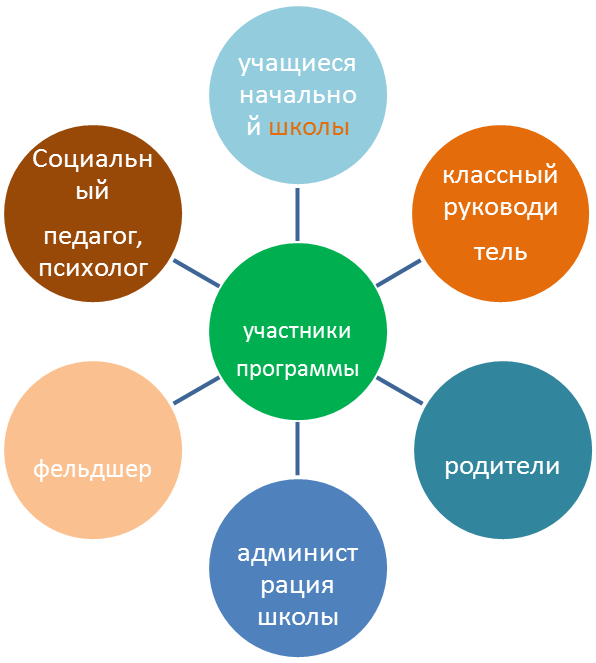 Основные направления деятельности и предполагаемые формы работы:Диагностика здоровья школьников.Оценка физического развития школьников.Оценка физиологических возможностей организма (резервов здоровья).Определение групп здоровья.Учёт посещаемости занятий.Контроль санитарно-гигиенических условий и режима работы классов.2. Физическая и психологическая разгрузка учащихся.Организация работы спортивных секций, кружков, клубов.Введение в учебную программу уроков ритмики.Общая утренняя зарядка.Физкультминутки для учащихся 1 – 4 классов.Организация летних оздоровительных лагерей при школе с дневным пребыванием.Дни здоровья.Динамические паузы.Организация игр на перемене.3.Урочная и внеурочная деятельность.3.1.Спортивные кружки и секции:спортивные кружки подвижных, народных оздоровительных игр;«Футбол»;«Лёгкая атлетика»;«Настольный теннис»;«Лыжные гонки».3.2.Открытые классные и общешкольные мероприятия физкультурно – оздоровительной направленности.3.3.Открытые уроки учителей физической культуры.3.4. Пришкольный лагерь дневного пребывания.4.Соревнования и спортивные праздники:«Весёлые старты»;«Папа, мама, я -  спортивная семья»;«Русские народные игры и забавы».5.Профилактика заболеваний учащихся:организация медицинского обследования;соблюдение гигиенических норм и правил учащихся;соблюдение нормативов освещенности в классе;организация питьевого режима, здорового, витаминизированного и разнообразного питания учащихся;беседы, лекции;осуществление мер, предупреждающих распространение инфекции, заболеваний среди учащихся;проведение конкурсов «Самый здоровый класс», «Час здоровья».6. Профилактика здорового образа жизни:тематические классные часы, лекции, познавательные игры, конкурсы рисунков, плакатов, стихотворений;совместная работа с учреждениями здравоохранения и органами внутренних дел по профилактике вредных привычек;пропаганда физической культуры и здорового образа жизни через уроки физической культуры, внеклассной работы.7. Работа с родителями Здоровый образ жизни, который формируется  у детей, должен находить ежедневную поддержку в семье, то есть закрепляться. Поэтому необходимо продуктивное сотрудничество школы и родителей на этой основе.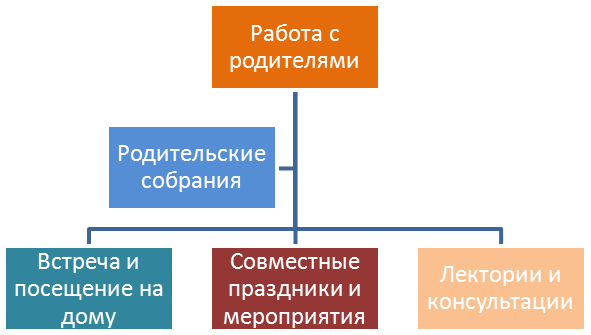 Принципы работы:толерантность;ответственность (за себя, свое здоровье, здоровье окружающих);индивидуальность;демократия;равенство;доверие и компетентное действие;взаимодействие.Формыорганизации внеучебной деятельностипо спортивно-оздоровительному направлению.Нормативно – правовая база:Конвенция ООН о правах ребёнка, ч.1 ст. 29 и 31.Закон РФ «Об образовании», гл.5 ст. 50 и 51.ФЗ «О физической культуре и спорте в Российской Федерации», гл. 1 ст.1, 4, гл.2 ст. 5, гл.3 ст. 14, гл. 6 ст. 34.Постановление Главного государственного санитарного врача от 19 апреля 2010 г. №25 «Об утверждении СанПиН 2.4.4.2599 – 10».                                                                                                    Тематический план  1 КЛАСС                                                                     Тематический план  2 КЛАСС                                                                    Тематический план  3 КЛАСС                                                                        Тематический план  4 КЛАССМесто проведенияВремя проведенияФорма организации.ГБОУ ООШ с.ПокровкаПервая половина учебного дняУтренняя зарядка, физкультминутки во время уроков, динамические паузы во время перемен, уроки физкультуры.ГБОУ ООШ с.ПокровкаВторая половина учебного дняПрогулки, спортивно-оздоровительные часы, физкультурные праздники, спортивные кружки подвижных, народных оздоровительных игр и пр.СемьяВторая половина учебного дня. Выходные.Прогулки, совместно с взрослыми или самостоятельная двигательная деятельность.Школьные оздоровительные лагеря.Каникулы.Разные виды спортивно-оздоровительной деятельности в соответствии с программой работы лагеря.МесяцВнеклассная воспитательная работа.Школьные мероприятия, работа медицинской службы, психолога, учителя.Работа с родителями.СентябрьТема: «Дружи с водой».1. «Не видать грязнулям счастья» - викторина. Игра: «Сторож».2. «Да здравствует мыло душистое» - беседа.Обследование психологом:групповые занятия;индивидуальные занятия;Родительское собрание «Режим дня младшего школьника».ОктябрьТема: «Что такое хорошо и что такое плохо?»1. «Знаешь ли ты правила поведения в школе, в общественных местах?» - игра.2. «Вредные привычки»  - беседа.Инструктаж: «Правила поведения в общественных местах».Круглый стол: «Наши успехи и неудачи».НоябрьТема: «Настроение в школе и после школы».1. «Как настроение?» - классный час.2. «Режим дня» – беседа.Профилактика эмоциональных стрессов. Работа психолога:групповые занятия;индивидуальные занятия;Спортивный праздник:  «Мама, папа, я  - спортивная семья».ДекабрьТема: «Час здоровья».1. «Если хочешь быть здоров!» - КВН.2.Внеклассное мероприятие «Путешествие  в школу здоровья».Конкурс рисунков «Осторожно, тонкий лёд!»Меры профилактики простудных заболеваний. (Лекция врача).ЯнварьТема: «Уход за зубами».1. «Чтобы зубы были здоровыми»  - беседа. Игра: «Доктор».2. «Как сохранить улыбку здоровой?» - игра.Сочинение стихотворений.Индивидуальные беседы с родителями по ситуации.ФевральТема: «Здоровое питание».1.Советы доктора: «Уход за зубами» - беседа. Игра: «Пишущая машинка».2.Урок – занятие: «Умеем ли мы правильно питаться».Контроль над  качеством питания.Лекция медика «О физиологии младшего школьника. Полезные советы».  Анкетирование.МартТема: «Как закаляться».1. «Если хочешь быть здоров   - закаляйся! – беседа. Игра: «Защита».2.Ролевые игры «Уроки здоровья».День здоровья. Общешкольный праздник.АпрельТема: «Как сделать сон полезным».1. «Сон-лучшее лекарство» - беседа. Игра: «Хомка».2.Внеклассное мероприятие: «Здоровый образ жизни».Спортивные эстафеты на свежем воздухе.Родительское собрание: «Секреты здоровья ребёнка».МайТема: «Туристический поход».1.Спортивное мероприятие «Весёлые старты».2.Правила поведения во время отдыха. Игра: «Лесная поляна».Конкурс рисунков: «Вместе весело шагать».Совместный туристический поход.Индивидуальная беседа с родителями по организации летнего отдыха.МесяцВнеклассная воспитательная работа.Школьные мероприятия, работа врача, психолога, учителя.Работа с родителямиСентябрьТема: «Почему мы болеем».1. «Расти здоровым»  - устный журнал. 2.Здоровый образ жизни. Тест.Если в доме карантин (лекция врача).ОктябрьТема: «Прививки от болезней».1. «Инфекционные болезни»  - беседа. Игра: «Физкультпривет».2.Прививки от болезней. Игра «Полезно - вредно».Игры на свежем воздухе.Родительское собрание: «Здоровье ребёнка в руках взрослых».НоябрьТема: «Правила безопасного поведения дома, на улице и в транспорте».1.Опасность в нашем доме – беседа. Игра: «Наша безопасность».2. «Правила безопасного движения, культура поведения на улице и в транспорте» - викторина.Конкурс рисунков «Сохраним здоровье».Родительский урок: «Как научить ребёнка необходимым правилам поведения».ДекабрьТема: «Домашняя аптечка».1. «Как здоровье?» -  урок творчества.  Игра: «Йод».2.Игра: «Путешествие в страну здоровья».Инструктаж по  электробезопасности,  правила поведения во время новогодних праздников.Спортивный праздник: «Мама, папа, я  - спортивная семья»ЯнварьТема: «Правила общения с огнём».1. «Опасные и безопасные ситуации»   - беседа. Игра: «Иголка».2.Конкурс рисунков по пожарной безопасности.«Когда огонь -  враг». Встреча с представителем пожарной службы.Родительское собрание: «Один дома: техника безопасности».ФевральТема: «Вредные привычки».1.  «О хороших привычках» - беседа. Игра: «Лестница».2.Конкурс рисунков:«Я выбираю жизнь».Консультация для родителей по воспитанию положительных привычек.МартТема: «Как защитить себя».1. «Как уберечь себя от беды» - беседа. Игра: «Групповой плакат».2.Урок в природе: «Все на белом свете  солнышкины дети». Игра: «Лесная поляна».Беседа врача: «Осторожно, ядовитые растения!»Родительский урок: «Как научить ребёнка жить в мире людей».  Уроки этики поведения.АпрельТема: «Забота медицины».1. «Загадки доктора Неболита» -  игра.2. Внеклассное мероприятие «Здоровый образ жизни».Работа психолога. Тренинг. Советы родителям: «Прогулки с детьми, как средство оздоровления».МайТема: «Путешествие в страну здоровячков». 1.Спортивное мероприятие «Весёлые старты».2. Устный журнал:  «Расти здоровым».День Здоровья.Индивидуальная беседа с родителями по организации летнего отдыха.МесяцВнеклассная воспитательная работа.Школьные мероприятия, работа врача, психолога, учителя.Работа с родителямиСентябрьТема: «Почему мы говорим неправду».1. «Поможет ли тебе обман» - классный час.2.Конкурс пословиц и поговорок на тему: «Неправда-ложь».Родительское собрание:  «Почему ребёнок лжёт?»ОктябрьТема: «Здоровый образ жизни».1. Классный час «Поможем всем, особенно себе, да здравствует здоровый образ жизни!»  Игра: «Возьми и передай».2.Внеклассное мероприятие «Как избежать болезни. Путешествие в город Здоровья».Занятие: «Как вредные привычки решили завоевать мир людей».Родительское собрание:  «Здоровье учащихся».НоябрьТема: «Умей себя сдерживать!»1. «Все ли желания выполнимы?» – беседа. Игра: «Конфликт».2.  «Культура общения» – классный час.Конкурс стихотворений.Спортивный праздник: «Мама, папа, я  - спортивная семья».ДекабрьТема: «Смейся на здоровье. Улыбка и хорошее настроение».«Подари другому радость»:  игра – практикум.«У меня зазвонил телефон» - беседа.Родительское собрание: «Как прекрасен этот мир!»ЯнварьТема: «Как надо себя вести».1. «Правила этикета» -  постановка сценки.2. «Помни правила дорожного движения» - игра.Конкурс рисунков: «Опасные и безопасные ситуации».ФевральТема: «Дружба».1. «Мы -  дружный класс» - классный час с психологом. Игра: «Комплименты».2. Конкурс сочинений на тему: «Кто может считаться настоящим другом».Конкурс рисунков «Вместе весело шагать».МартТема: «Занятия после школы».1.«Умей организовать свой досуг» - беседа.2. «Делу время и потехе час» - классный час.Конкурс рисунков на тему: «Моё любимое занятие».Родительское собрание на тему: «Чем занимаются дети после школы».АпрельТема: «Как помочь больным и беспомощным».1. «Услышать сердце человека»  - классный час. 2. «Спешите делать добро» - беседа.Акция добрых дел: « Помоги тому, кто рядом».«Созвучие чувств» - семинар.МайТема: «Огонёк здоровья».1.Спортивное мероприятие: «Весёлая эстафета».2.Урок-соревнование: «Культура здорового образа жизни».День Здоровья.Родительское собрание: «Быстрее, выше сильнее!»МесяцВнеклассная воспитательная работа.Школьные мероприятия, работа врача, психолога, учителя.Работа с родителямиСентябрьТема: «Наше здоровье».1.«Подружись со спортом!» -  классный час. Игра: «Правила игры».2. «Весёлая эстафета» - спортивное мероприятие.Занятия в спортзале: «Игры с мячом».Родительское собрание: «Как сберечь здоровье ребёнка».ОктябрьТема: «Как сохранить здоровье». 1.Будьте всегда здоровы! -  тематическая игра.2. «Секреты долголетия» - классный час.Акция: «За нами будущее».Родительское  собрание:«Неразлучные друзья – взрослые и дети!»НоябрьТема:  « Моё решение».1. «Принимаю решение» - беседа.2. «Учимся думать и действовать! – час диспута.Работа психолога: групповые занятия;индивидуальные занятия;Родительское  собрание: «Мой ребёнок  становиться трудным».ДекабрьТема: «Мы – одна семья!»1. «Твоё здоровье»:  игра-путешествие.2. «Культура речи» - КВН.Спортивный праздник: «Мама, папа, я  - спортивная семья».ЯнварьТема: «Вредные привычки».1. «Вредные привычки и их преодоление» - беседа. Игра: «Как говорят части тела».2. «Я здоровье берегу – сам себе я помогу» - праздник.Спортивные соревнования.Практикум для родителей: «Школа здоровья».ФевральТема: «Оказание первой помощи».1. «Первая помощь в различных ситуациях» - урок практикум.2. «Тропа здоровья» - игра соревнование.Выступление врача.МартТема: «ТВ +компьютер + здоровье».1. «Компьютер – друг или враг?» - классный час.2.Презентация: «Я здоровье сохраню».Работа психолога: групповые занятия;индивидуальные занятия;Лекция – презентация:«Здоровьесберегающие технологии в воспитании младших школьников».АпрельТема: «Помни правила дорожного движения».1.«Красный, жёлтый, зелёный» - классный час. Игра: «Альпинист».2.«Законы улиц и дорог»:  игра - практикум.Инструктажи по предупреждению травматизма (ПДД).Конкурс рисунков на асфальте.МайТема: «Чистота и здоровье».1. «Чтобы зубы не болели» - беседа. Игра: «Что растёт на грядке».2. « Будьте здоровы!» - КВН.Выступление врача.Индивидуальная беседа с родителями по организации летнего отдыха.